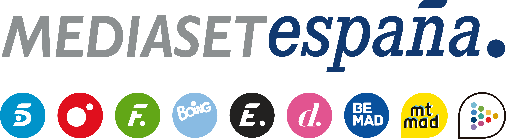 Madrid, 22 de enero de 2021‘El Debate de las Tentaciones’ llega a Telecinco y Mitele PLUS con material inédito clave para conocer la evolución de las parejas Con Sandra Barneda al frente, se estrena el lunes 25 de enero en directo con contenidos que complementarán las imágenes de las ediciones grabadas en la República Dominicana.La primera entrega del espacio, que arrancará media hora antes en exclusiva en Mitele PLUS, contará con Melyssa Pinto como invitada especial y con Tom Brusse, Terelu Campos, Kiko Matamoros, Suso Álvarez, Fani Carbajo, Arantxa Coca, Nagore Robles y Alba Carrillo. También intervendrán familiares de los protagonistas de la edición.En el estreno, se ofrecerá material inédito de los castings de las parejas, un contenido exclusivo para los suscriptores de Mitele PLUS; imágenes de la primera noche tras la elección de los primeros solteros favoritos; y un avance de la segunda entrega del programa. Además, se descubrirá en qué villa se enciende por primera vez la ‘luz de la tentación’.La famosa frase de ‘Hay más imágenes para ti’ cobrará más sentido que nunca especialmente para los espectadores de Mediaset España a partir de este lunes 25 de enero con el estreno en Telecinco y Mitele PLUS de ‘El Debate de las Tentaciones’, espacio conducido en directo por Sandra Barneda que contará con amplio material inédito que resultará clave para conocer con todo lujo de detalles la evolución de las parejas durante la intensa experiencia que vivirán en el programa.Esta segunda noche semanal de las ‘tentaciones’, que complementará las imágenes que forman parte de los programas grabados en la República Dominicana, arrancará cada semana media hora antes en Mitele PLUS, cuyos suscriptores accederán de este modo a imágenes y contenidos exclusivos.Melyssa Pinto, invitada especial en el estreno, con Tom Brusse, Fani Carbajo y Nagore Robles, entre los colaboradoresLa primera entrega del espacio producido en colaboración con Cuarzo Producciones contará con Melyssa Pinto como invitada especial junto a un equipo de colaboradores que integrarán Tom Brusse, Terelu Campos, Kiko Matamoros, Suso Álvarez, Fani Carbajo, Nagore Robles y Alba Carrillo, junto a Arantxa Coca, doctora en Psicología, licenciada en Psicopedagogía y Analista Transaccional y experta en terapia de pareja.También intervendrán distintos familiares y allegados de los protagonistas, como la madre de Marina y un amigo de Jesús, la madre de Lola y la mejor amiga de Diego, y la hermana de Manuel y una amiga de Lucía.Primeras imágenes inéditasDurante su emisión exclusiva en Mitele PLUS -media hora antes del arranque del programa en Telecinco-, los abonados podrán conocer mejor a las cinco parejas protagonistas a través de imágenes inéditas de su participación en el proceso de selección.Además, entre otros contenidos, el espacio ofrecerá amplio material de lo sucedido en la primera noche en ambas villas tras la elección de los solteros favoritos y la separación definitiva de las parejas; descubrirá en qué villa se ilumina por primera vez la ‘luz de la tentación’; y avanzará los primeros minutos de la segunda entrega del programa. 